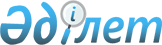 О снятии ограничительных мероприятий и признании утратившим силу решения акима Викторовского сельского округа Зерендинского района Акмолинской области от 3 июня 2022 года № 3 "Об установлении ограничительных мероприятий"Решение акима Викторовского сельского округа Зерендинского района Акмолинской области от 9 ноября 2022 года № 11. Зарегистрировано в Министерстве юстиции Республики Казахстан 16 ноября 2022 года № 30556
      В соответствии со статьей 27 Закона Республики Казахстан "О правовых актах", подпунктом 8) статьи 10-1 Закона Республики Казахстан "О ветеринарии" и на основании представления главного государственного ветеринарно-санитарного инспектора Зерендинского района от 14 июля 2022 года № 330 РЕШИЛ:
      1. Снять ограничительные мероприятия, установленные на территории села Викторовка Викторовского сельского округа Зерендинского района Акмолинской области в связи с проведением комплекса ветеринарно-санитарных мероприятий по ликвидации болезни инфекционный ринотрахеит крупного рогатого скота.
      2. Признать утратившим силу решение акима Викторовского сельского округа Зерендинского района Акмолинской области от 3 июня 2022 года № 3 "Об установлении ограничительных мероприятий" (зарегистрировано в Реестре государственной регистрации нормативных правовых актов за № 28434).
      3. Контроль за исполнением настоящего решения оставляю за собой.
      4. Настоящее решение вводится в действие после дня его первого официального опубликования.
					© 2012. РГП на ПХВ «Институт законодательства и правовой информации Республики Казахстан» Министерства юстиции Республики Казахстан
				
      Аким Викторовскогосельского округа

В.Рукавишников
